Как определить склонности и тип интеллекта ребенка?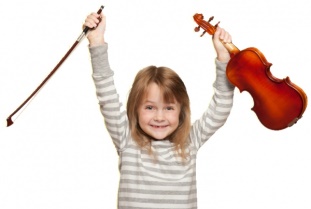 Как определить способности ребенка? К чему у него есть талант?
Прочитайте внимательно изложенные утверждения и выберите пункты в каждом из разделов, наиболее подходящие вашему ребенку.

Лингвистический тип:
1. Любит читать, легко запоминает стихи. Любит общаться, слушать радио.
2. Наилучшим образом запоминает материал, когда слушает или читает.
3. Умеет красиво говорить и может заинтересовать слушателей.
4. Хорошо умеет объяснять.
5. Сам любит писать стихи или рассказы.

Математический (логический) тип:
1. Обожает разгадывать кроссворды и решать логические задачи.
2. Предпочитает логичные, последовательные объяснения. Сам (или сама) старается всегда быть последовательным в своих действиях.
3. Всегда организован (а) и старается поддерживать идеальный порядок на своем рабочем месте.
4. Старается находить закономерности в фактах, так ему легче запоминать материал.
5. Во время работы над задачей старается быть последовательным и тщательно продумывает каждый шаг.

Визуально-пространственный тип:

1. Замечательно ориентируется в пространстве и не заблудится даже в незнакомом месте.
2. Часто обращает внимание на мелочи, которые другие люди не замечают.
3. Легко может удерживать в памяти детали обстановки; достаточно для этого один раз осмотреться на новом месте.
4. Наилучшим образом запоминает новый материал, если есть возможность посмотреть о нем фильм, или увидеть график, или картинку.
5. Хорошо разбирается в географических картах, различных таблицах, схемах и графиках.

Музыкальный интеллект:
1. Интересуется музыкой.
2. Не только любит слушать музыку, но и сочиняет ее.
3. У него хорошо развито чувство ритма.
4. Запоминает легко мелодию и слова, даже если впервые слышит их.

Телесный или кинестетический интеллект:
1. Занимается активно спортом. С желанием принимает участие в спортивных состязаниях и играх.
2. Любит мастерить что-то своими руками.
3. Легче запоминает новый материал, когда ходит по комнате. Лучше учится, используя наглядные модели.
4. Лучше запоминает новое, если хотя бы раз сделает это самостоятельно.
5. Предпочитает ручной труд.

Межличностный интеллект:
1. Предпочитает работу в группе, а не в одиночку.
2. Принимает самое активное участие в общественной жизни.
3. Ему интересны мысли и чувства других людей.
4. Без затруднений определяет настроение других людей.
5. Помогает разрешать споры других людей.

Внутриличностный интеллект:
1. Любит помечтать о будущем.
2. Предпочитает трудиться самостоятельно, а не в группе.
3. Чтобы труд был продуктивным, ему необходима тишина.
4. Отлично понимает себя, но не всегда может понимать чувства других.
5. На досуге любит подробно поразмышлять о вещах, которые его заинтересовали.

А теперь посчитайте, где вы отметили галочкой все 5 или хотя бы 4 утверждения?

Возможно, таких разделов несколько, значит у вашего ребенка смешанный тип интеллекта.

Для чего это надо знать? Для того, чтобы вы приняли правильное решение, когда будете записывать своего ребенка на занятия музыкой или на плаванье, на математику или рисование. Увидев результат этого теста, вы сможете оценить перспективы ребенка.

Не стоит огорчаться, если ваши догадки не подтвердились. Этот тест достаточно прост, а талант ребенка может еще долгое время быть скрытым, а не проявляться бурно и ярко.